Publicado en Almazán-Soria el 30/06/2021 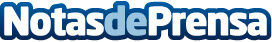 La Red Medieval retoma 'En Clave de RE-D' con la actuación de Carlos Núñez en AlmazánEl proyecto cultural 'En Clave de RE-D' se presentó en FITUR 2020, pero la irrupción de la pandemia hizo que se paralizara. Tras un año más que difícil, la Red de Ciudades y Villa Medievales retoma una iniciativa que une festivales y conciertos en cada una de las nueve ciudades y villas medievales que integran la Asociación. Todos tienen la característica común de ofrecer música de raíz, y de programarse en escenarios monumentales, relacionados con el rico pasado de cada una de ellasDatos de contacto:Javier Bravo606411053Nota de prensa publicada en: https://www.notasdeprensa.es/la-red-medieval-retoma-en-clave-de-re-d-con-la Categorias: Nacional Fotografía Artes Visuales Historia Sociedad Turismo http://www.notasdeprensa.es